VocabularyVocabularyVocabularyVocabularyVocabularyLinked GeographyLinked GeographyAfterlifeThe place where ancient Egyptians believed they would go when they died.AkhetThe season of the year when the Nile river flooded. A very important time of year in the desert!The season of the year when the Nile river flooded. A very important time of year in the desert!To know where the Equator is and its importance.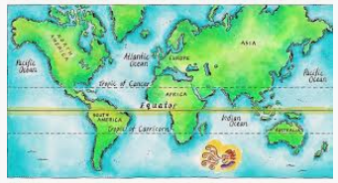 To know the position and difference between the North and South Hemispheres.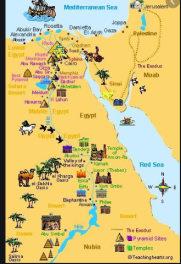 To know the position and significance of the Tropics of Cancer and Capricorn.To know the position and main geographical landmarks of Egypt.To know where the Equator is and its importance.To know the position and difference between the North and South Hemispheres.To know the position and significance of the Tropics of Cancer and Capricorn.To know the position and main geographical landmarks of Egypt.DecadeA period of ten years.DynastyA period of rule when a series of Pharaohs all came from the same family.A period of rule when a series of Pharaohs all came from the same family.To know where the Equator is and its importance.To know the position and difference between the North and South Hemispheres.To know the position and significance of the Tropics of Cancer and Capricorn.To know the position and main geographical landmarks of Egypt.To know where the Equator is and its importance.To know the position and difference between the North and South Hemispheres.To know the position and significance of the Tropics of Cancer and Capricorn.To know the position and main geographical landmarks of Egypt.SignificantMeaningful or important.PharaohThe supreme ruler of all of Ancient Egypt.The supreme ruler of all of Ancient Egypt.To know where the Equator is and its importance.To know the position and difference between the North and South Hemispheres.To know the position and significance of the Tropics of Cancer and Capricorn.To know the position and main geographical landmarks of Egypt.To know where the Equator is and its importance.To know the position and difference between the North and South Hemispheres.To know the position and significance of the Tropics of Cancer and Capricorn.To know the position and main geographical landmarks of Egypt.ShapeTo influence or have an effect on something.SarcophagusA large stone box that held a mummy’s coffin. Often richly decorated for Pharaohs.A large stone box that held a mummy’s coffin. Often richly decorated for Pharaohs.To know where the Equator is and its importance.To know the position and difference between the North and South Hemispheres.To know the position and significance of the Tropics of Cancer and Capricorn.To know the position and main geographical landmarks of Egypt.To know where the Equator is and its importance.To know the position and difference between the North and South Hemispheres.To know the position and significance of the Tropics of Cancer and Capricorn.To know the position and main geographical landmarks of Egypt.VersionSomething different in a certain ways from another form of the same thing, for example an account of an event from a particular person’s point of view. MummificationThe process of preserving a body after death in preparation for the afterlife.The process of preserving a body after death in preparation for the afterlife.To know where the Equator is and its importance.To know the position and difference between the North and South Hemispheres.To know the position and significance of the Tropics of Cancer and Capricorn.To know the position and main geographical landmarks of Egypt.To know where the Equator is and its importance.To know the position and difference between the North and South Hemispheres.To know the position and significance of the Tropics of Cancer and Capricorn.To know the position and main geographical landmarks of Egypt.Influential PersonsInfluential PersonsInfluential PersonsInteresting factsInteresting factsInteresting factsInteresting factsTutankhamun- The youngest Pharaoh, famed for his burial tomb in the Valley of the Kings (mask, left).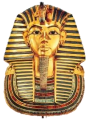 Cleopatra VII- Often considered the last Pharaoh of Egypt. Kept power by making alliances with famous Romans such as Mark Antony & Julius Caesar.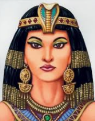 Tutankhamun- The youngest Pharaoh, famed for his burial tomb in the Valley of the Kings (mask, left).Cleopatra VII- Often considered the last Pharaoh of Egypt. Kept power by making alliances with famous Romans such as Mark Antony & Julius Caesar.Tutankhamun- The youngest Pharaoh, famed for his burial tomb in the Valley of the Kings (mask, left).Cleopatra VII- Often considered the last Pharaoh of Egypt. Kept power by making alliances with famous Romans such as Mark Antony & Julius Caesar.Canopic jars were special jars that held the organs of a mummy including the lungs, intestines, liver and stomach.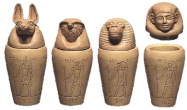 Canopic jars were special jars that held the organs of a mummy including the lungs, intestines, liver and stomach.Canopic jars were special jars that held the organs of a mummy including the lungs, intestines, liver and stomach.Pyramids were tombs built for the Pharaohs. They were built by hand by workers who 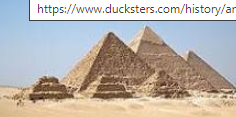 Tutankhamun- The youngest Pharaoh, famed for his burial tomb in the Valley of the Kings (mask, left).Cleopatra VII- Often considered the last Pharaoh of Egypt. Kept power by making alliances with famous Romans such as Mark Antony & Julius Caesar.Tutankhamun- The youngest Pharaoh, famed for his burial tomb in the Valley of the Kings (mask, left).Cleopatra VII- Often considered the last Pharaoh of Egypt. Kept power by making alliances with famous Romans such as Mark Antony & Julius Caesar.Tutankhamun- The youngest Pharaoh, famed for his burial tomb in the Valley of the Kings (mask, left).Cleopatra VII- Often considered the last Pharaoh of Egypt. Kept power by making alliances with famous Romans such as Mark Antony & Julius Caesar.Hieroglyphics were a type of Egyptian writing that used a combination of pictures and symbols.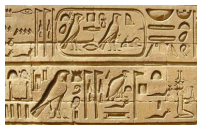 Hieroglyphics were a type of Egyptian writing that used a combination of pictures and symbols.Hieroglyphics were a type of Egyptian writing that used a combination of pictures and symbols.Area near the River Nile that flooded was known as the Black Land. Areas further away were known as the Red Land. They relied on the Nile’s flood to grow crops and farm.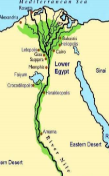 Time line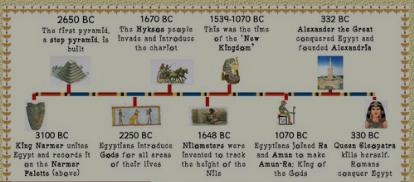 Time lineTime line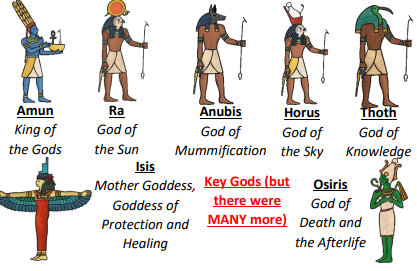 The Nile is the longest river in the world. The Nile River has been an important source of food, transportation, and water for the continent of Africa for thousands of years. Without the rich soil and clean waters that the river brought to the dry desert, Ancient Egypt would not have survived, and this extremely important civilization would have never happened.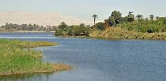 ArtI know that archeologists have artifacts in the pyramids. I can explore sktching and shading.I can draw faces. 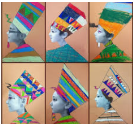 I can make decisions about colour and pattern.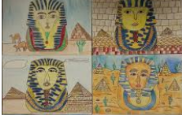 ArtI know that archeologists have artifacts in the pyramids. I can explore sktching and shading.I can draw faces. I can make decisions about colour and pattern.ArtI know that archeologists have artifacts in the pyramids. I can explore sktching and shading.I can draw faces. I can make decisions about colour and pattern.ArtI know that archeologists have artifacts in the pyramids. I can explore sktching and shading.I can draw faces. I can make decisions about colour and pattern.DT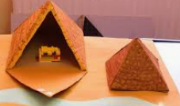 I know that pulleys and pivots can be used to lift and move blocks.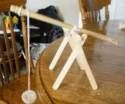 I can make different moving mechanisms.I can make and strengthen structures. DTI know that pulleys and pivots can be used to lift and move blocks.I can make different moving mechanisms.I can make and strengthen structures. DTI know that pulleys and pivots can be used to lift and move blocks.I can make different moving mechanisms.I can make and strengthen structures. 